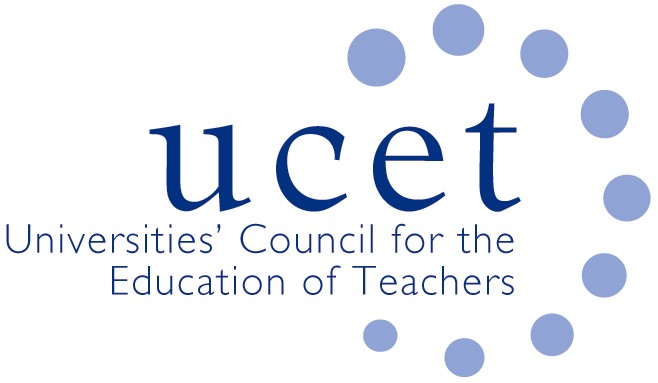 Agenda for the on-line meeting of the UCET Management Forum to take place at 1pm on Tuesday 21 June 2022. There will also be a morning symposium beginning at 10.30am on OfSTED ITE inspections from the perspective of the OfSTED 3is. To register for the symposium, please click on the following link: Management Forum: 21 June 2022 | UCETWelcome & introductionsMinutes of the previous meeting Matters arisingUCET updatesOfSTED issues and morning symposiumFeedback on inspection issues and morning symposium discussionsTopics for future symposiaITE Market Review:Results of round 1 applicationsSupport for round 2 applications for accreditationStage 2 accreditation processOther Market Review updates and issuesWorking with School Direct from 2024/25Current ITE issues:Recruitment to programmes for 2022/23Placement issuesCovid 19 issuesDBS and KCSE issuesPost compulsory ITE issuesREF 2021 Chair of Management ForumTopics for future symposiaItems for information:UCET Easter newsletter2022 UCET conferenceAny other businessDate of next meeting: tbc
Supporting papersNote of 15 March 2022 meetingMarket Review announcement & stage 2 documentationLetter from Robin WalkerDfE ITE support messageREF 2021 summaryDraft framework for new FE teaching qualificationKeeping Children Safe in EducationUCET Easter newsletter  